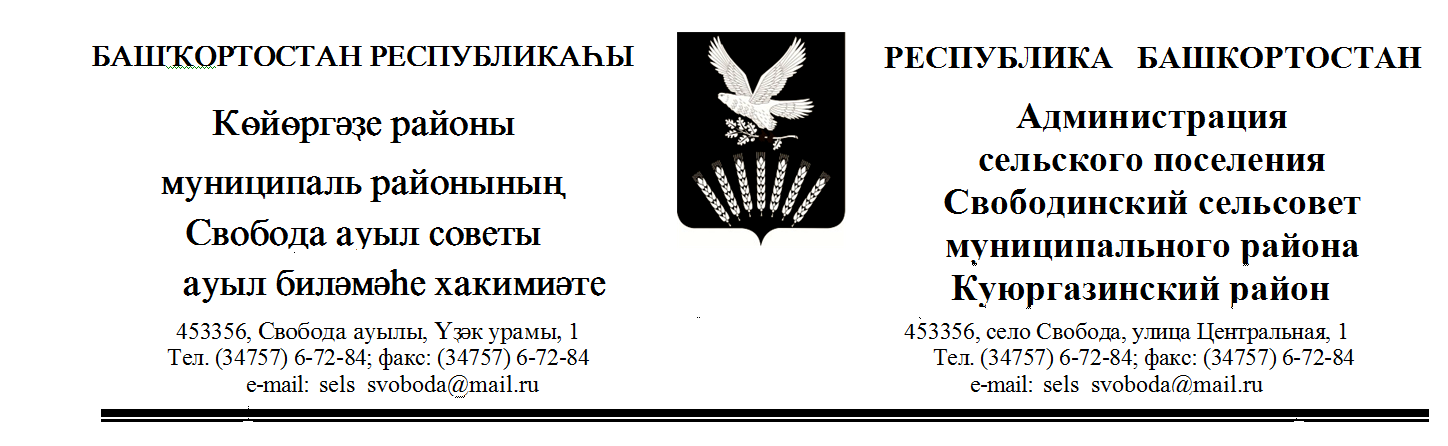 ҠАРАР						ПОСТАНОВЛЕНИЕ«28» март  2022й                    № 4/1                  «28» марта   2022гО внесении изменений в Административный регламент предоставления муниципальной услуги «Присвоение и аннулирование адресов в Администрации сельского поселения Свободинский сельсовет муниципального района Куюргазинский район Республики Башкортостан, утвержденный постановлением Администрации Свободинского сельсовета  муниципального района Куюргазинский район Республики Башкортостан от 21.07.2021г. №10/2 Рассмотрев протест прокуратуры Куюргазинского района от 28.02.2022г. №3-2-2022, руководствуясь Федеральным законом от 27 июля 2010 года № 210-ФЗ «Об организации предоставления государственных и муниципальных услуг», Постановлением Правительства РФ от 26 ноября 2021 г. N 2059 "О внесении изменений в некоторые акты Правительства Российской Федерации", Администрация сельского поселения Свободинский сельсовет муниципального района Куюргазинский район Республики БашкортостанПОСТАНОВЛЯЕТ:1. Внести в Административный регламент предоставления муниципальной услуги «Присвоение и аннулирование адресов в Администрации сельского поселения Свободинский сельсовет муниципального района Куюргазинский район Республики Башкортостан, утвержденный постановлением Администрации Свободинского сельсовета  муниципального района Куюргазинский район Республики Башкортостан от 21.07.2021г. №10/2 (далее- Регламент) следующие изменения:1.1. Абзац первый пункта 1.3. Регламента изложить в новой редакции:«1.3. С заявлением вправе обратиться представители заявителя, действующие в силу полномочий, основанных на оформленной в установленном законодательством Российской Федерации порядке доверенности, на указании федерального закона либо на акте уполномоченного на то государственного органа, органа местного самоуправления или органа публичной власти федеральной территории (далее - представитель заявителя).».2. Настоящее постановление вступает в силу на следующий день, после дня его официального опубликования (обнародования) (если иной порядок не установлен Уставом муниципального образования).3. Настоящее постановление опубликовать (обнародовать) на официальном сайте администрации сельского поселения в сети «Интернет» по адресу: https://svoboda-sp.ru/ и в Реестре государственных и муниципальных услуг Республики Башкортостан http://ciktrb.ru.	4. Контроль за исполнением настоящего постановления оставляю за собой.Глава сельского поселения                             Ф.М. Рахмангулов